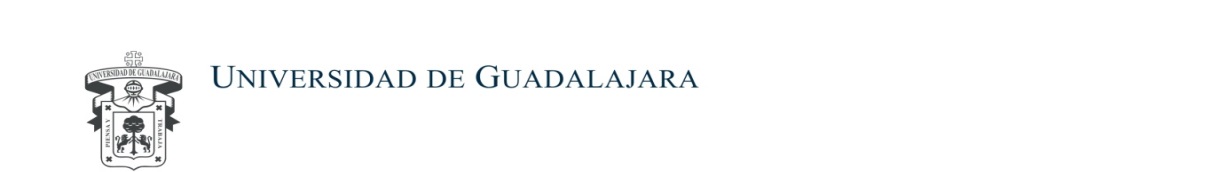 Clave de la institución:						            Fecha:  Nombre legal:                                                                                           Nombre comercial:                                                                                                                                         Plantel:                                                                                                        Plan de estudios:                                                                                                                            Eje Académico  Nombre de la actividad:Objetivo(s):Fecha programada:Hora:Lugar:Resultado(s) previsto(s):Evidencia(s):Eje de Extensión Nombre de la actividad:Objetivo(s):Fecha programada:Hora:Lugar:Resultado(s) previsto(s):Evidencia(s):Clave de la institución:						            Fecha:  Nombre legal:                                                                                           Nombre comercial:                                                                                                                                         Plantel:                                                                                                        Plan de estudios:                                                                                                                            Eje Cultural y Deportivo Nombre de la actividad:Objetivo(s):Fecha programada:Hora:Lugar:Resultado(s) previsto(s):Evidencia(s):